Role DescriptionPhilanthropy OfficerAgency overviewThe State Library of New South Wales is one of Australia’s oldest and most important public institutions. Collecting actively since 1826, the Library preserves and presents the social, cultural and scientific history of our State and our Nation for the benefit of all. Its rich collections, both physical and digital, alongside partnerships with the public library network across NSW and other vibrant collaborations enable Australians to examine their past and imagine their future. In short, the Library occupies a unique position at the very heart of our civil society.The Operations Division provides strategic leadership, advice and solutions that deliver the highest quality service across the Library. The Division is responsible for a range of services that drive and measure overall organisational improvement. Key functional areas include Finance, Human Resources, Security, Facilities and Strategy and Government Relations. The Division also manages the Library’s visitor services activities and the work of the State Library Foundation.The State Library of NSW Foundation leads a diversified and sustainable philanthropic program to support the mission of the State Library of NSW. The Foundation takes a leading role in building and maintaining strong relationships between the Library and its Friends and supporters, donors, and business partners.Primary purpose of the roleProvides high level business and engagement support for private benefaction programs of the State Library of NSW Foundation.Key accountabilitiesDevelop and foster effective relationships with key stakeholders, donors, members and partners by responding to and resolving complex enquiries and issues with tact and professionalism to ensure the provision of accurate information and the timely and effective resolution of issues.Coordinate and manage records and databases such as the Foundation’s CRM database, complying with administrative systems, processes and policies, to ensure that all information such as donor records are accurate, stored correctly and are accessible.. Gather and collate information for, and prepare documentation and reports on branch performance, as well as make recommendations to improve efficiency, cost management and service delivery. This includes managing the Foundation’s CRM database including receipting of gifts, banking, and generating renewal lists, running financial reports and facilitating reconciliations.Provide a range of administrative and support services to meet the business needs of the branch including secretariat services for the Foundation Board and Trustees; preparation of Board and Trustee papers; assistance with the Annual Report and Annual General Meeting; planning and delivery of donor events including developing invitation lists, preparing invitations, arranging venues, catering and preparing run sheets and speech notes. Prepare donor communications including updating the Foundation website and editing the Foundation’s quarterly newsletter. Build collaborative relationships with Library staff to help facilitate the delivery of programs. Key challengesAs the first point of contact for the Director, assessing priorities from a wide range of external stakeholders whilst balancing the demands of ongoing fundraising activities and the need to work independently.Using tact, appropriate communication protocols and diplomacy when dealing with a diverse range of important stakeholders to maintain the reputation of the Library.Key relationshipsRole dimensionsDecision makingSets and is accountable for own day to day work schedule, demanding initiative, self motivation and drive.Determines immediate priorities and manages workflow and schedules of the Director’s officeDecides on the balance of administrative and executive support measures with the functionality of the database including banking and receipting of the Foundation’s fundraising activities on its own.Initiative and independent decision making is required in dealing with the Foundation’s stakeholders, and reflects the Foundation’s image and professionalism when on the phone or face to face.Reporting lineThis role reports to the Director, State Library of NSW Foundation   Also reporting to the Director Foundation is the Memberships Coordinator.Direct reportsNilBudget/ExpenditureNilKey knowledge and experienceDemonstrated high level administrative experience in a fundraising operation.  Significant experience maintaining a client base database (CRM) and processing donations. Capabilities for the roleThe NSW public sector capability framework describes the capabilities (knowledge, skills and abilities) needed to perform a role. There are four main groups of capabilities: personal attributes, relationships, results and business enablers, with a fifth people management group of capabilities for roles with managerial responsibilities. These groups, combined with capabilities drawn from occupation-specific capability sets where relevant, work together to provide an understanding of the capabilities needed for the role.The capabilities are separated into focus capabilities and complementary capabilities. Focus capabilitiesFocus capabilities are the capabilities considered the most important for effective performance of the role. These capabilities will be assessed at recruitment. The focus capabilities for this role are shown below with a brief explanation of what each capability covers and the indicators describing the types of behaviours expected at each level.Complementary capabilitiesComplementary capabilities are also identified from the Capability Framework and relevant occupation-specific capability sets. They are important to identifying performance required for the role and development opportunities. Note: capabilities listed as ‘not essential’ for this role are not relevant for recruitment purposes however may be relevant for future career development.ClusterPremier and CabinetAgencyState Library of NSWDivision/Branch/UnitOperations / FoundationClassification/Grade/BandClerk Grade 5/6ANZSCO CodePCAT CodeDate of Approval14/9/2021Agency Websitewww.sl.nsw.gov.auWhoWhyInternalDirector Foundation, Membership CoordinatorShare information, participate in meetings to ensure the smooth operation of the Foundation Office and meet fundraising targets and deadlines for donors, friends and partners.Finance teamProvide regular financial reports for reconciliation to meet the Foundation’s fiduciary obligations under the Charitable fundraising act of 1991.Public programs and visitor services Team and Research and Discovery teamWork collaboratively with the Public Programs team and curators 
to plan meetings, tours and functions which includes selecting venues, organising catering, invitations and facilities.ExternalLibrary stakeholders, Foundation Board and Trustees, major Benefactors, members and supportersBuilding effective relationships with library stakeholders and respond to enquiries about the work of the Foundation and the Library.Respond to queries, identify needs, co-ordinate and arrange appointments, tours and functions.FOCUS CAPABILITIESFOCUS CAPABILITIESFOCUS CAPABILITIESFOCUS CAPABILITIESFOCUS CAPABILITIESCapability group/setsCapability nameBehavioural indicatorsLevel 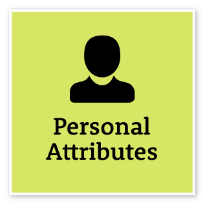 Act with IntegrityBe ethical and professional, and uphold and promote the public sector valuesAct with IntegrityBe ethical and professional, and uphold and promote the public sector valuesRepresent the organisation in an honest, ethical and professional waySupport a culture of integrity and professionalismUnderstand and help others to recognise their obligations to comply with legislation, policies, guidelines and codes of conductRecognise and report misconduct and illegal and inappropriate behaviourReport and manage apparent conflicts of interest and encourage others to do soIntermediateManage SelfShow drive and motivation, an ability to self-reflect and a commitment to learningManage SelfShow drive and motivation, an ability to self-reflect and a commitment to learningAdapt existing skills to new situationsShow commitment to achieving work goalsShow awareness of own strengths and areas for growth, and develop and apply new skillsSeek feedback from colleagues and stakeholdersStay motivated when tasks become difficultIntermediate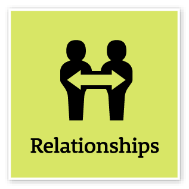 Commit to Customer ServiceProvide customer-focused services in line with public sector and organisational objectivesCommit to Customer ServiceProvide customer-focused services in line with public sector and organisational objectivesFocus on providing a positive customer experienceSupport a customer-focused culture in the organisationDemonstrate a thorough knowledge of the services provided and relay this knowledge to customersIdentify and respond quickly to customer needsConsider customer service requirements and develop solutions to meet needsResolve complex customer issues and needsCooperate across work areas to improve outcomes for customersIntermediate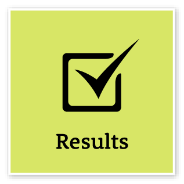 Plan and PrioritisePlan to achieve priority outcomes and respond flexibly to changing circumstancesPlan and PrioritisePlan to achieve priority outcomes and respond flexibly to changing circumstancesUnderstand the team and unit objectives and align operational activities accordinglyInitiate and develop team goals and plans, and use feedback to inform future planningRespond proactively to changing circumstances and adjust plans and schedules when necessaryConsider the implications of immediate and longer-term organisational issues and how these might affect the achievement of team and unit goalsAccommodate and respond with initiative to changing priorities and operating environmentsIntermediate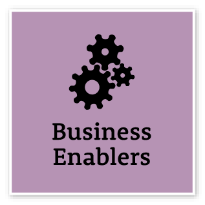 TechnologyUnderstand and use available technologies to maximise efficiencies and effectivenessTechnologyUnderstand and use available technologies to maximise efficiencies and effectivenessDemonstrate a sound understanding of technology relevant to the work unit, and identify and select the most appropriate technology for assigned tasksUse available technology to improve individual performance and effectivenessMake effective use of records, information and knowledge management functions and systemsSupport the implementation of systems improvement initiatives, and the introduction and roll-out of new technologiesIntermediateCOMPLEMENTARY CAPABILITIESCOMPLEMENTARY CAPABILITIESCOMPLEMENTARY CAPABILITIESCOMPLEMENTARY CAPABILITIESCOMPLEMENTARY CAPABILITIESCapability group/setsCapability nameDescriptionLevel Display Resilience and CourageDisplay Resilience and CourageBe open and honest, prepared to express your views, and willing to accept and commit to changeIntermediateValue Diversity and InclusionValue Diversity and InclusionDemonstrate inclusive behaviour and show respect for diverse backgrounds, experiences and perspectivesIntermediateCommunicate EffectivelyCommunicate EffectivelyCommunicate clearly, actively listen to others, and respond with understanding and respectIntermediateWork CollaborativelyWork CollaborativelyCollaborate with others and value their contributionFoundationalInfluence and NegotiateInfluence and NegotiateGain consensus and commitment from others, and resolve issues and conflictsIntermediateDeliver ResultsDeliver ResultsAchieve results through the efficient use of resources and a commitment to quality outcomesIntermediateThink and Solve ProblemsThink and Solve ProblemsThink, analyse and consider the broader context to develop practical solutionsIntermediateDemonstrate AccountabilityDemonstrate AccountabilityBe proactive and responsible for own actions, and adhere to legislation, policy and guidelinesIntermediateCapability group/setsCapability nameDescriptionLevel FinanceFinanceUnderstand and apply financial processes to achieve value for money and minimise financial riskIntermediateProcurement and Contract ManagementProcurement and Contract ManagementUnderstand and apply procurement processes to ensure effective purchasing and contract performanceFoundationalProject ManagementProject ManagementUnderstand and apply effective planning, coordination and control methodsFoundational